Home Learning links Autumn term 1 (17th September 2020 – 23rd October 2020)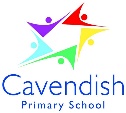 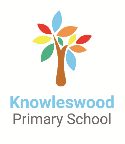 Children who are isolating due to Covid-19 can use the links below for useful activities and clips linked to the work their year group is enjoying at school. This will help them to keep up with the learning they miss. Clicking on the blue links will take you straight to the most relevant websites for the subject / unit. If you would like to send your teacher some work or ask them a question please use the email address for your class below:elmhomelearning@knowleswood.co.uk      hollyhomelearning@knowleswood.co.uk Autumn Term 1Year:     1                                                SubjectOnline LinkEnglishThe Shopping Basket by John BurninghamPeace At Last by Jill MurphyStory video Peace At Last https://www.youtube.com/watch?v=9U9y35kWBvM Story video The Shopping Basket Click hereCapital letters and full stops video...Click here Handwriting video  https://www.bbc.co.uk/bitesize/topics/zgjj6sg Phonics videosayeeighowooMathsPlace Valuehttps://www.bbc.co.uk/bitesize/topics/zwv39j6White Rose Maths – Place Value Click hereScienceOur Bodieshttps://www.bbc.co.uk/bitesize/articles/zhn6dp3HistoryWhat were lives like when our grandparents were young?https://www.bbc.co.uk/bitesize/articles/zn4hpg8GeographyTo be taught next half term.REhttps://www.bbc.co.uk/bitesize/topics/zdykjxs/resources/1PSHEhttps://www.bbc.co.uk/bitesize/topics/zswwxnb/resources/1Click hereArtSelf portraitshttps://www.bbc.co.uk/bitesize/articles/zmcp7ycDTTo be taught next half term.ComputingLogging on and offMouse controlAlgorithmshttps://www.bbc.co.uk/bitesize/articles/zkjy382MusicExploring sounds, beats and pitch